Συγκριτικά αποτελέσματα έρευνας ΟΕΒ για τις επιπτώσεις στις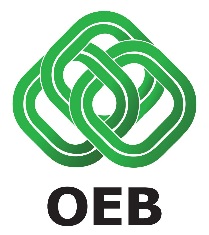 Κυπριακές Επιχειρήσεις από τη Ρωσική εισβολή στην ΟυκρανίαΗ ΟΕΒ πραγματοποίησε έρευνα μεταξύ των κυπριακών επιχειρήσεων, σε δύο διαφορετικές χρονικές περιόδους ως ακολούθως: Η πρώτη πραγματοποιήθηκε μεταξύ 4 και 15 Μαρτίου και η δεύτερη μεταξύ 7 και 11 Απριλίου, όπου λήφθηκαν απαντήσεις από 188 και 92 επιχειρήσεις αντίστοιχα. Οι απαντήσεις που λήφθηκαν αφορούν επιχειρήσεις που έχουν επιχειρηματικές σχέσεις με Ρωσία ή και Ουκρανία από αρκετούς κλάδους οικονομικής δραστηριότητας με μεγαλύτερα ποσοστά αυτά του τουριστικού κλάδου, του λιανικού και χονδρικού εμπορίου, της βιομηχανίας, του κατασκευαστικού τομέα, του τομέα ακινήτων και των χρηματοοικονομικών υπηρεσιών. Συγκριτικά, τα κυριότερα συμπεράσματα που προκύπτουν είναι τα ακόλουθα:H εκτίμηση ότι θα επηρεαστούν οι οικονομικές τους δραστηριότητες καθώς και ότι θα παρατηρηθεί συρρίκνωση του κύκλου εργασιών τους είναι σε ανησυχητικά επίπεδα. Συγκεκριμένα, στη δεύτερη έρευνα η πρόβλεψη ότι θα επηρεαστούν πολύ ή πάρα πολύ οι οικονομικές τους δραστηριότητες αυξάνεται στο 91,3% από 80,8%. Το ποσοστό όσων αναμένουν συρρίκνωση του κύκλου εργασιών έφθασε στο 73,9% στη δεύτερη έρευνα από 63,8%. Η πρόβλεψη για μείωση του προσωπικού των επηρεαζόμενων επιχειρήσεων στην πρώτη έρευνα ήταν σε ποσοστό 11,7% ενώ στη δεύτερη έρευνα το ποσοστό αυτό μειώθηκε στο 8,7%, γεγονός που δείχνει ότι οι επιχειρήσεις αντιδρούν ψύχραιμα σε σχέση και με το απασχολούμενο τους προσωπικό.Η αδυναμία στην εξασφάλιση προϊόντων ή/και πρώτων υλών έχει μειωθεί σε ποσοστό 30,4% κατά τη δεύτερη έρευνα από 52,1% που ήταν στην πρώτη. Σ΄ ότι αφορά την απορρόφηση του αυξημένου κόστους των προϊόντων/ υπηρεσιών που προκύπτει, και οι δύο έρευνες κατέδειξαν ότι 5 στις 10 επιχειρήσεις θα το απορροφήσουν πλήρως ή μερικώς, ότι 6 στις 10 θα το μετακυλήσουν πλήρως ή μερικώς στον καταναλωτή και ότι μόνο 2 στις 10 θα προβούν σε αναστολή της παραγωγής ή προμήθειας στους καταναλωτές. Στα ερωτήματα αυτά, τα αποτελέσματα παρέμειναν στο ίδιο περίπου επίπεδο ανάμεσα στις δύο έρευνες. Σημειώνεται ότι οι επιχειρήσεις είχαν τη δυνατότητα να δώσουν πολλαπλές απαντήσεις.Έχοντας λάβει ένα ικανό δείγμα απαντήσεων και από τις δύο έρευνες, εντοπίζεται το μέγεθος του αντίκτυπου στην κυπριακή οικονομία από την πολεμική σύρραξη στην Ουκρανία. Επίσης διαφαίνεται, συγκρίνοντας τα αποτελέσματα και των δύο ερευνών, ότι εντός ενός μήνα που συνεχίζονται οι πολεμικές επιχειρήσεις, η οικονομική δραστηριότητα των κυπριακών επιχειρήσεων επηρεάζεται όλο και περισσότερο.-----------------------14/4/2022AP220456SHMV3